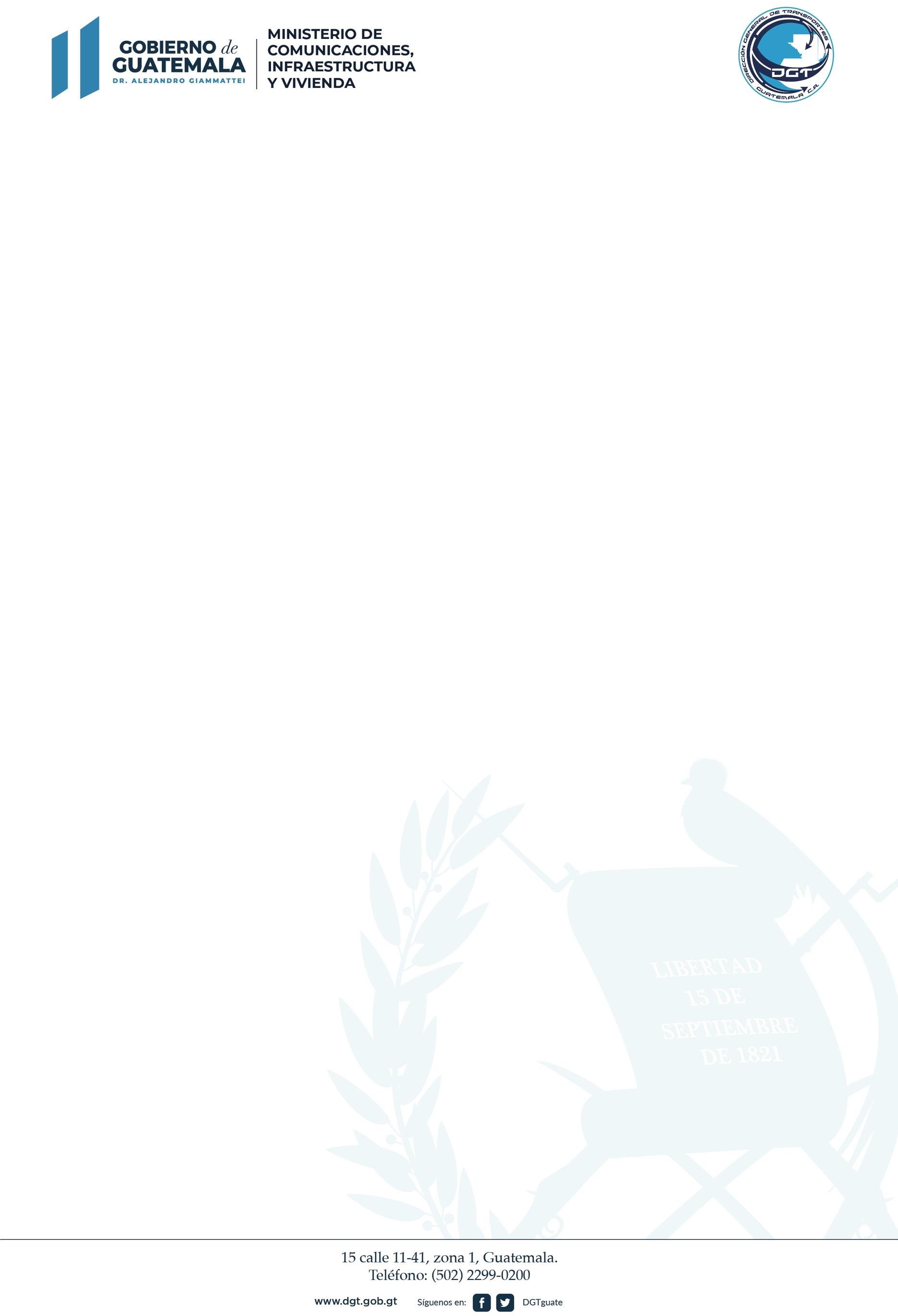 JUNIO 2023Articulo10 Numeral 15Ley de Acceso a la Información PúblicaMontos AsignadosLos montos asignados, los criterios de acceso y los padrones de beneficiarios de los programas de subsidios, becas o transferencias otorgados con fondos públicos.Dentro del presupuesto asignado a la Dirección General de Transportes, no existen montos asignados a subsidios, becas o transferencias otorgados con fondos públicos.